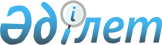 О внесении изменений и дополнений в решение Карасайского районного Маслихата от 22 декабря 2010 года N 48-4 "О районном бюджете Карасайского района на 2011-2013 годы"
					
			Утративший силу
			
			
		
					Решение Карасайского районного маслихата от 21 февраля 2011 года N 50-4. Зарегистрировано Карасайским районным управлением юстиции от 28 февраля 2011 года за N 2-11-98. Утратило силу решением Карасайского районного маслихата от 09 января 2012 года № 66-3

      Сноска. Утратило силу решением Карасайского районного маслихата от 09.01.2012 № 66-3.

      Примечание РЦПИ:

      В тексте сохранена авторская орфография и пунктуация.      В соответствии с пунктом 2, подпунктом 4, 5 статьи 106 Бюджетного кодекса Республики Казахстан, пункта 1 статьи 6 Закона Республики Казахстан «О местном государственном управлении и самоуправлении в Республики Казахстан» Карасайский районный маслихат РЕШИЛ:



      1. Внести в решение Карасайского районного Маслихата от 22 декабря 2010 года № 48-4 «О районном бюджете Карасайского района на 2011-2013 год» (зарегистрировано в государственном реестре нормативных правовых актов 31 декабря 2010 года за № 2-11-96, решение Карасайского районного Маслихата от 22 декабря 2010 года № 48-4 «О районном бюджете Карасайского района на 2011-2013 год») следующие изменения и дополнения:



      в пункте 1 по строкам:

      1) «Доходы» цифры «7412363» заменить на цифры «7522275»;

      «поступлениям трансфертов» цифры «3740911» заменить на цифры «3850823», в том числе:

      на развитие объектов образования 112000 тыс.тенге (строительство и ПСД средней школы на 120 мест в с.Тамабай, ПСД средней школы на 1200 мест в ЖК "Премьера", ПСД детской сада на 320 мест в ЖК "Премьера");

      2) «Затраты» цифры «7412363» заменить на цифры «7625274».

      3) «Чистое бюджетное кредитование» цифры «25875» заменить на цифры «25841», в том числе:

      4) "Сальдо по операциям с финансовым активами" цифры "0" заменит на цифры "30000".

      5) «дефицит» цифры «-25875» заменить на цифры «-158840».

      6) "Финансирование дефицита (использование профицита) бюджета" цифры "25875" заменить на цифры "158840".



      в 3 пункте:

      "проведение ветеринарных мероприятий по энзоотическим болезням животных" цифру "2222" заменить на цифру "989";

      "материально техническое снабжение" по программе "Балапан" цифру "2555" заменить на цифру "1700".



      в 4 пункте:

      по строке «государственные услуги общего характера» цифры «267070» заменить на цифры «275480»;

      по строке «образование» цифры «5540810» заменить на цифры «5652810»;

      по строке «социальная помощь и социальное обеспечение» цифры «154897» заменить на цифры «150685»;

      по строке "жилищно-коммунального хозяйства" цифры "726464" заменить на цифры "820464";

      по строке "культуры, спорта, туризма и информационного пространства" цифры "242155" заменить на цифры "237845";

      по строке «сельское, водное, лесное, рыбное хозяйство, особо охраняемые природные территории, охрана окружающей среды и животного мира, земельные отношения» цифры «69403» заменить на цифры «68170»;

      «прочие» цифры «45700» заменить на цифры «51312»;

      добавить строку:

      «трансферты» "3144" тысяч тенге.

      "погашение займов" "58031" тысяч тенге;

      "свободные остатки бюджетных средств" 190199 тысяч тенге.



      2. Приложение 1 к указанному решению изложить в новой редакции согласно приложению 1 к настоящему решению.



      3. Приложение 6 к указанному решению изложить в новой редакции согласно приложению 6 к настоящему решению.



      4. Настоящее решение вводится в действие с 1 января 2011 года.      Председатель сессии

      Карасайского районного

      маслихата                        Катубаев Канат Умирбаевич      Секретарь Карасайского

      районного маслихата              Ахметов Макен ТосекбаевичПриложение 1

утвержденное решением

Маслихата Карасайского района

от 21 февраля 2011 года № 50-4

"О внесении изменений и дополнений

в решение Карасайского районного

Маслихата от 22 декабря 2010 года № 48-4

"О районном бюджете Карасайского

района на 2011-2013 годы" 

Бюджет Карасайского района на 2011 год

Приложение № 6

Утвержденное решением маслихата

Карасайского района от 21 февраля 2011 года

№ 50-4 "О внесении изменений и дополнений"

в решение Карасайского районного маслихата

от 22 декабря 2011 года № 48-4 "О районном бюджете

Карасайского района на 2011-2013 г.г"

  Перечень инвестиционных проектов о районном

бюджете на 2011-2015 г.г

 
					© 2012. РГП на ПХВ «Институт законодательства и правовой информации Республики Казахстан» Министерства юстиции Республики Казахстан
				Категория НаименованиеКатегория НаименованиеКатегория НаименованиеКатегория НаименованиеКатегория НаименованиеСумма

(тыс.

тенге)КлассКлассКлассКлассСумма

(тыс.

тенге)ПодклассПодклассПодклассСумма

(тыс.

тенге)СвойстваСвойстваСумма

(тыс.

тенге)Доходы75222751Налоговые поступления355598404Налоги на собственность13000371Налоги на имущество95206801Налоги на имущество юридических лиц и индивидуальных предпринимателей81844802Налог на имущество физических лиц1336203Земельный налог9712901Земельный налог с физических лиц на земли сельскохозяйственного назначения212902Земельный налог с физических лиц на земли населенных пунктов3427903Земельный налог на земли промышленности, транспорта, связи, обороны и иного не сельскохозяйственного назначения819107Земельный налог с юридических лиц и индивидуальных предпринимателей, частных нотариусов и адвокатов на земли сельскохозяйственного назначения153008Земельный налог с юридических лиц, индивидуальных предпринимателей, частных нотариусов и адвокатов на земли населенных пунктов510004Налог на транспортные средства24135601Налог на транспортные средства с юридических лиц3531802Налог на транспортные средства с физических лиц2060385Единый земельный налог948401Единый земельный налог948405Внутренние налоги на товары, работы и услуги21750932Акцизы208901101Все виды спирта,произведенные на территории Республики Казахстан3417002Водка,произведенная на территории Республики Казахстан 923103Крепкие ликеро-водочные изделия с объемной долей этилового спирта от 30 до 60 процентов, произведенные на территории Республики Казахстан51004Вина, произведенные на территории Республики Казахстан1634405Коньяк, бренди (кроме коньяка бренди, произведенного из коньячного спирта отечественного производства), произведенные на территории Республики Казахстан 506Коньяк, бренди, произведенные из коньячного спирта отечественного производства на территории Республики Казахстан4233707Пиво, произведенное на территории Республики Казахстан186370018Виноматериалы, произведенные на территории Республики Казахстан13596Бензин (за исключением авиационного) реализуемый юридическими и физическими лицами в розницу, а также используемый на собственные производственные нужды3806697Дизельное топливо, реализуемое юридическими и физическими лицами в розницу, а также используемое на собственные производственные нужды14343Поступление за использование природных и других ресурсов775215Плата за пользование земельными участками77524Сборы за ведение предпринимательской и профессиональной деятельности5905201Сбор за государственную регистрацию индивидуальных предпринимателей299502Лицензионный сбор за право занятия отдельными видами деятельности 897603Сбор за государственную регистрацию юридических лиц и учетную регистрацию филиалов и представительств, а также их перерегистрацию229905Сбор за государственную регистрацию залога движимого имущества и ипотеки судна или строящегося судна59214Сбор за государственную регистрацию транспортных средств,а также их перерегистрацию813318Сбор за государственную регистрацию прав на недвижимое имущество и сделок с ним3294620Плата за размещение наружной (визуальной)рекламы в после отвода автомобильных дорог общего пользования местного значения и в населенных пунктах31115Налог на игорный бизнес1927808Обязательные платежи, взимаемые за совершение юридических значимых действий и (или) выдачу документов уполномоченными на то государственными органами или должностными лицами808541Государственная пошлина 808542Не налоговые поступления8496801Доходы от государственной собственности58343Дивиденды на государственные пакеты акций, находящиеся в государственной собственности 13302Дивиденды на государственные пакеты акций, находящиеся в коммунальной собственности 1335Доходы от аренды имущества, находящегося в государственной собственности570104Доходы от аренды имущества,находящегося в коммунальной собственности570104Штрафы, пени, санкции, взыскания, налагаемые государственными учреждениями, финансируемыми из государственного бюджета, а также содержащимися и финансируемыми из бюджета (сметы расходов) Национального Банка Республики Казахстан780001Штрафы, пени, санкции, взыскания, налагаемые государственными учреждениями, финансируемыми из государственного бюджета, а также содержащимися и финансируемыми из бюджета (сметы расходов) Национального Банка Республики Казахстан, за исключением поступлений от организаций нефтяного сектора7800005Административные штрафы, пени, санкции, взыскания, налагаемые государственными учреждениями, финансируемыми из местного бюджета780006Прочие неналоговые поступления11341Прочие неналоговые поступления113409Другие неналоговые поступления в местный бюджет11343Поступления от продажи основного капитала3050003Продажа земли и нематериальных активов305001Продажа земли 3050001Поступления от продажи земельных участков305004Поступления трансфертов385082302Трансферты из вышестоящих органов государственного управления38508232Трансферты из областного бюджета385082301Целевые текущие трансферты30215702Целевые трансферты на развитие65176803Субвенции289689804Трансферты на компенсацию потерь в связи с принятием законодательства5Погашение бюджетных кредитов83101Погашение бюджетных кредитов8311Погашение бюджетных кредитов, выданных из государственного бюджета83113Погашение бюджетных кредитов, выданных из местного бюджета физическим лицам831Функциональная группаФункциональная группаФункциональная группаФункциональная группаФункциональная группаСумма

(тыс.

теңге)Функциональная подгруппаФункциональная подгруппаФункциональная подгруппаФункциональная подгруппаСумма

(тыс.

теңге)Администратор бюджетных программАдминистратор бюджетных программАдминистратор бюджетных программСумма

(тыс.

теңге)ПрограммаПрограммаСумма

(тыс.

теңге)НаименованиеСумма

(тыс.

теңге)2. РАСХОДЫ762527401Государственные услуги общего характера2754801Представительные, исполнительные и другие органы, выполняющие общие функции государственного управления237034112Аппарат маслихата района (города областного значения)11581001Услуги по обеспечению деятельности маслихата района (города областного значения)11581122Аппарат акима района (города областного значения)87356001Услуги по обеспечению деятельности акима района (города областного значения)68176003Капитальные расходы государственных органов19180123Аппарат акима района в городе, города районного значения, поселка, аула (села), аульного (сельского) округа138097001Услуги по обеспечению деятельности акима района в городе, города районного значения, поселка, аула (села), аульного (сельского) округа1380972Отдел финансов района (города областного значения)16773452Отдел финансов района (города областного значения)16773001Услуги по реализации государственной политики в области исполнения бюджета района (города областного значения) и управления коммунальной собственностью района (города областного значения)9532003Проведение оценки имущества в целях налогообложения2991018Капитальные расходы государственных органов42505Планирование и статистическая деятельность21673476Отдел экономики, бюджетного планирования и предпринимательства района (города областного значения)21673001Услуги по реализации государственной политики в области формирования, развития экономической политики, системы государственного планирования, управления района и предпринимательства (города областного значения)15214002Создание информационных систем2509003Капитальные расходы государственных органов395002Оборона16671Военные нужды1667122Аппарат акима района (города областного значения)1667005Мероприятия в рамках исполнения всеобщей воинской обязанности487007Мероприятия по профилактике и тушению степных пожаров районного (городского) масштаба, а также пожаров в населенных пунктах, в которых не созданы органы государственной противопожарной службы118003Общественный порядок, безопасность, правовая, судебная, уголовно-исполнительная деятельность85271Правоохранительная деятельность8527458Отдел жилищно-коммунального хозяйства, пассажирского транспорта и автомобильных дорог района (города областного значения)8527021Обеспечение безопасности дорожного движения в населенных пунктах852704Образование56528101Дошкольное воспитание и обучение270005471Отдел образования, физической культуры и спорта района (города областного значения)270005003Обеспечение деятельности организаций дошкольного воспитания и обучения2700052Начальное, основное среднее и общее среднее образование5048077123Аппарат акима района в городе, города районного значения, поселка, аула (села), аульного (сельского) округа29626005Организация бесплатного подвоза учащихся до школы и обратно в аульной (сельской) местности29626471Отдел образования, физической культуры и спорта района (города областного значения)5018451004Общеобразовательное обучение50184514Техническое и профессиональное, послесреднее образование12106471Отдел образования, физической культуры и спорта района (города областного значения)12106007Организация профессионального обучения121069Прочие услуги в области образования322622471Отдел образования, физической культуры и спорта района (города областного значения)103206008Проведение школьных олимпиад, внешкольных мероприятий и конкурсов районного (городского) масштаба16409009Приобретение и доставка учебников, учебно-методических комплексов для государственных учреждений образования района (города областного значения)48500010Проведение школьных олимпиад, внешкольных мероприятий и конкурсов районного (городского) масштаба749020Ежемесячные выплаты денежных средств опекунам (попечителям) на содержание ребенка сироты (детей-сирот), и ребенка (детей), оставшегося без попечения родителей20563023Обеспечение оборудованием, программным обеспечением детей-инвалидов, обучающихся на дому16985466Отдел архитектуры, градостроительства и строительства района (города областного значения)219416037Строительство и реконструкция объектов образования21941606Социальная помощь и социальное обеспечение1506852Социальная помощь128342451Отдел занятости и социальных программ района (города областного значения)128342002Программа занятости31765004Оказание социальной помощи на приобретение топлива специалистам здравоохранения, образования, социального обеспечения, культуры и спорта в сельской местности в соответствии с законодательством Республики Казахстан24721005Государственная адресная социальная помощь197006Жилищная помощь5620007Социальная помощь отдельным категориям нуждающихся граждан по решениям местных представительных органов8275010Материальное обеспечение детей-инвалидов, воспитывающихся и обучающихся на дому3919014Оказание социальной помощи нуждающимся гражданам на дому20691016Государственные пособия на детей до 18 лет15800017Обеспечение нуждающихся инвалидов обязательными гигиеническими средствами и предоставление услуг специалистами жестового языка, индивидуальными помощниками в соответствии с индивидуальной программой реабилитации инвалида173549Прочие услуги в области социальной помощи и социального обеспечения22343451Отдел занятости и социальных программ района (города областного значения)22343001Услуги по реализации государственной политики на местном уровне в области обеспечения занятости и реализации социальных программ для населения21001011Оплата услуг по зачислению, выплате и доставке пособий и других социальных выплат134207Жилищно-коммунальное хозяйство8204641Жилищное хозяйство12000466Отдел архитектуры, градостроительства и строительства района (города областного значения)12000003Строительство жилья государственного коммунального жилищного фонда5000004Развитие и обустройство инженерно-коммуникационной инфраструктуры70002Коммунальное хозяйство715968458Отдел жилищно-коммунального хозяйства, пассажирского транспорта и автомобильных дорог района (города областного значения)715968012Функционирование системы водоснабжения и водоотведения5000028Развитие коммунального хозяйства26300029Развитие системы водоснабжения534668030Развитие инженерно-коммуникационной инфраструктуры и благоустройства населенных пунктов в рамках реализации стратегий региональной занятости и переподготовки кадров 1500003Благоустройство населенных пунктов92496458Отдел жилищно-коммунального хозяйства, пассажирского транспорта и автомобильных дорог района (города областного значения)92496015Освещение улиц в населенных пунктах50000016Обеспечение санитарии населенных пунктов13369017Содержание мест захоронений и захоронение безродных2334018Благоустройство и озеленение населенных пунктов2679308Культура, спорт, туризм и информационное пространство2378451Деятельность в области культуры31265478Отдел внутренней политики, культуры и развития языков (города областного значения)31265009Поддержка культурно-досуговой работы312652Спорт166434471Отдел образования, физической культуры и спорта района (города областного значения)166434014Проведение спортивных соревнований на районном (города областного значения) уровне5934015Подготовка и участие членов сборных команд района (города областного значения) по различным видам спорта на областных спортивных соревнованиях1605003Информационное пространство31350478Отдел внутренней политики, культуры и развития языков (города областного значения)31350005Услуги по проведению государственной информационной политики через газеты и журналы 5716007Функционирование районных (городских) библиотек20518008Развитие государственного языка и других языков народа Казахстана51169Прочие услуги по организации культуры, спорта, туризма и информационного пространства8796478Отдел внутренней политики, культуры и развития языков (города областного значения)8796001Услуги по реализации государственной политики на местном уровне в области информации, укрепления государственности и формирования социального оптимизма граждан, развития языков и культуры8325003Создание информационных систем150004Капитальные расходы государственных органов32110Сельское, водное, лесное, рыбное хозяйство, особо охраняемые природные территории, охрана окружающей среды и животного мира, земельные отношения681701Сельское хозяйство20546474Отдел сельского хозяйства и ветеринарии района (города областного значения)16404001Услуги по реализации государственной политики на местном уровне в сфере сельского хозяйства и ветеринарии 13403003Капитальные расходы государственных органов150007Организация отлова и уничтожения бродячих собак и кошек690008Возмещение владельцам стоимости изымаемых и уничтожаемых больных животных, продуктов и сырья животного происхождения1172011Проведение ветеринарных мероприятий по энзоотическим болезням животных989476Отдел экономики, бюджетного планирования и предпринимательства района (города областного значения)4142099Реализация мер социальной поддержки специалистов социальной сферы сельских населенных пунктов за счет целевого трансферта из республиканского бюджета41426Земельные отношения17899463Отдел земельных отношений района (города областного значения)17899001Услуги по реализации государственной политики в области регулирования земельных отношений на территории района (города областного значения)7680006Землеустройство, проводимое при установлении границ городов районного значения, районов в городе, поселков аулов (сел), аульных (сельских) округов102199Прочие услуги в области сельского, водного, лесного, рыбного хозяйства, охраны окружающей среды и земельных отношений29725474Отдел сельского хозяйства и ветеринарии района (города областного значения)29725013Проведение противоэпизоотических мероприятий2972511Промышленность, архитектурная, градостроительная и строительная деятельность474452Архитектурная, градостроительная и строительная деятельность47445466Отдел архитектуры, градостроительства и строительства района (города областного значения)47445001Услуги по реализации государственной политики в области строительства, улучшения архитектурного облика городов, районов и населенных пунктов области и обеспечению рационального и эффективного градостроительного освоения территории района (города областного значения)9495013Разработка схем градостроительного развития территории района и генеральных планов населенных пунктов37800015Капитальные расходы государственных органов15012Транспорт и коммуникации3077251Автомобильный транспорт307725458Отдел жилищно-коммунального хозяйства, пассажирского транспорта и автомобильных дорог района (города областного значения)307725022Развитие транспортной инфраструктуры10000023Обеспечение функционирования автомобильных дорог29772513Прочие513129Прочие51312451Отдел занятости и социальных программ района (города областного значения)4212022Поддержка частного предпринимательства в рамках программы «Дорожная карта бизнеса - 2020»4212452Отдел финансов района (города областного значения)18357012Резерв местного исполнительного органа района (города областного значения) 18357458Отдел жилищно-коммунального хозяйства, пассажирского транспорта и автомобильных дорог района (города областного значения)6786001Услуги по реализации государственной политики на местном уровне в области жилищно-коммунального хозяйства, пассажирского транспорта и автомобильных дорог 6636013Капитальные расходы государственных органов150471Отдел образования, физической культуры и спорта района (города областного значения)21957001Услуги по обеспечению деятельности отдела образования, физической культуры и спорта21357018Капитальные расходы государственных органов60015Трансферты31441Трансферты3144452Отдел финансов района (города областного значения)3144006Возврат неиспользованных (недоиспользованных) целевых трансфертов314416Погашение займов580311Погашение займов58031452Отдел финансов района (города областного значения)58031008Погашение долга местного исполнительного органа перед вышестоящим бюджетом58031Чистое бюджетное кредитование2584110Сельское, водное, лесное, рыбное хозяйство, особо охраняемые природные территории, охрана окружающей среды и животного мира, земельные отношения266721Сельское хозяйство26672476Отдел экономики, бюджетного планирования и предпринимательства района (города областного значения)26672004Бюджетные кредиты для реализации мер социальной поддержки специалистов социальной сферы сельских населенных пунктов266725Погашение бюджетных кредитов83101Погашение бюджетных кредитов8311Погашение бюджетных кредитов, выданных из государственного бюджета831КатегорияКатегорияКатегорияКатегорияСумма

(тыс.

тенге)Класс НаименованиеКласс НаименованиеКласс НаименованиеСумма

(тыс.

тенге)ПодклассПодкласс5Погашение бюджетных кредитов83101Погашение бюджетных кредитов8311Погашение бюджетных кредитов, выданных из государственного бюджета831Погашение бюджетных кредитов, выданных из местного бюджета физическим лицам831Функциональная группаФункциональная группаФункциональная группаФункциональная группаФункциональная группаФункциональная группаСумма

(тыс.

теңге)Функциональная подгруппаФункциональная подгруппаФункциональная подгруппаФункциональная подгруппаФункциональная подгруппаСумма

(тыс.

теңге)Администратор бюджетных программАдминистратор бюджетных программАдминистратор бюджетных программАдминистратор бюджетных программСумма

(тыс.

теңге)ПрограммаПрограммаПрограммаСумма

(тыс.

теңге)НаименованиеНаименованиеНаименованиеНаименованиеНаименованиеНаименованиеIV.Сальдо по операциям с финансовыми активами3000013Прочие300009Прочие30000452Отдел финансов района (города областного значения)30000014Формирование или увеличение уставного капитала юридических лиц30000КатегорияКатегорияКатегорияКатегорияКатегорияСумма (тыс.

тенге)Класс НаименованиеКласс НаименованиеКласс НаименованиеКласс НаименованиеСумма (тыс.

тенге)ПодклассПодклассПодклассСумма (тыс.

тенге)Дефицит (профицит) бюджета-158840Финансирование дефицита (использование профицита) бюджета1588407Поступление займов2667201Внутренние государственные займы266722Договор займа2667203Займы, получаемые местным исполнительным органом района (города областного значения)266728Используемые остатки бюджетных средств1901991Остатки бюджетных средств1901991Свободные остатки бюджетных средств19019901Свободные остатки бюджетных средств190199Образование2011 г2012 г2013 г2014 г2015 гСтроительство СШ им Молдагуловой на 600 мест в с.Октябрь1061024Строительство СШ им Азербаева на 640 мест в с.Райымбек1200000Строительство средней школы на 400 мест в с.Теректи900000Строительство средней школы на 500 мест в с.Кошмамбет500000740000Строительство средней школы на 600 мест в с.Новошамалган300000450000Строительство средней школы на 1200 мест в г.Каскелен11371371859763Строительство средней школы на 120 мест в с.Тамабай70000160000Строительство детского сада по программе "Балапан" на 320 мест в с.Каскелен723600Строительство и ПСД средней школы на 1200 мест в ЖК "Премьера"30000Строительство и ПСД детского сада на 1200 мест в ЖК "Премьера"12000Жилищно-коммунального хозяйствоРеконструкция и строительство системы водоснабжения с. Таусамалы100000155000Реконструкция и строительство системы водоснабжения с. Райымбек100000116044Реконструкция и строительство системы водоснабжения с. Шалкар84478Строительство системы водоснабжения с. Кашар80000Реконструкция и строительство системы водоснабжения г. Каскелен, мкр Курлысшы62175Реконструкция и строительство системы водоснабжения с. Ушкону13000070000Реконструкция и строительство системы водоснабжения г. Каскелен, мкр. Южный102000Реконструкция и строительство системы водоснабжения с. Ерменсай100000Реконструкция и строительство системы водоснабжения с. Сауыншы80000Реконструкция и строительство системы водоснабжения с. Коксай120000Реконструкция и строительство системы водоснабжения с.Акжар145000Строительство и реконструкция Аксайского водовода с.Акжар80000Строительство и реконструкция Аксайского водовода с.Иргели3155Реконструкция и строительство системы водоснабжения с.Карагайлы90144Реконструкция и строительство системы водоснабжения с.Жандосов360329Реконструкция и строительство системы водоснабжения с.Кокшокы75000Реконструкция и строительство системы водоснабжения с.Кыргауылды90000Реконструкция и строительство системы водоснабжения с.Жанатурмыс100000Реконструкция и строительство системы водоснабжения с.Кошманбет120000Реконструкция и строительство системы водоснабжения с.Ушконур300000300000Развитие и обустройство инженерно-коммуникационной инфраструктуры100000100000Канализация г.Каскелен7000Строительство жилья государственного арендного жилищного фонда8598385772Строительство здания государственного архива Алматинской области в п. Алмалыбак100000438805Реконструкция и строительство системы водоснабжения г.Каскелен по программе "Жасыл даму"400000350000Строительство инженерно-коммуникационных сетей30000Бюджетных кредитование местных исполнительных органов на строительство жилья159120Вынос котельных объектов образования60400Строительство 3 скотомогильников в Карасайском районе11900Строительство спортивного комплекса со стадионом в г.Каскелен1500000